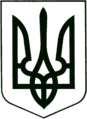 УКРАЇНА
МОГИЛІВ-ПОДІЛЬСЬКА МІСЬКА РАДА
ВІННИЦЬКОЇ ОБЛАСТІВИКОНАВЧИЙ КОМІТЕТ                                                           РІШЕННЯ №128Від 30 травня 2024 року                                              м. Могилів-ПодільськийПро затвердження звіту про виконання фінансового плану  комунального підприємства «Престелерадіоцентр «Краяни» за  І квартал 2024 року
Керуючись Законом України «Про місцеве самоврядування в Україні», відповідно до наказу Міністерства економічного розвитку і торгівлі України від 02.03.2015 №205 «Про затвердження порядку складання, затвердження та контролю виконання фінансового плану суб’єкта господарювання державного сектору економіки», рішення 36 сесії Могилів-Подільської міської ради 8 cкликання від 03.10.2023 №857 «Про затвердження Порядку складання, затвердження та контролю за виконанням фінансових планів комунальних підприємств Могилів-Подільської міської територіальної громади», рішення виконавчого комітету Могилів-Подільської міської ради від 12.12.2023 №365 «Про затвердження фінансового плану комунального підприємства «Престелерадіоцентр «Краяни» на 2024 рік», -виконавчий комітет міської ради ВИРІШИВ:1. Затвердити звіт про виконання фінансового плану комунального підприємства «Престелерадіоцентр «Краяни» за I квартал 2024 року згідно з  додатком.2. Зобов’язати директора комунального підприємства  «Престелерадіоцентр «Краяни» Дмитрук М.І. раціонально використовувати фінансові ресурси, що виділяються  на функціонування підприємства.            3. Контроль за виконанням даного рішення покласти на заступника міського голови з питань діяльності виконавчих органів Слободянюка М.В.       Міський голова                                                       Геннадій ГЛУХМАНЮК                      Додаток         до рішення виконавчого        комітету міської ради        від 30 травня 2024 року №128ПОЯСНЮВАЛЬНА ЗАПИСКАдо звіту при виконання фінансового плану комунального підприємства «Престелерадіоцентр «Краяни» за І квартал 2024 року Загальні відомості        Комунальне підприємство «Престелерадіоцентр «Краяни» є важливою складовою інформаційного простору Могилів-Подільської міської територіальної громади. Головним напрямком діяльності якого є інформування життя громади, висвітлення діяльності органів місцевого самоврядування в ефірі телевізійного і радіомовлення, здійснює сучасний підхід до формування інформаційної політики на території Могилів-Подільської міської територіальної громади. Формування дохідної та витратної частини фінансового плану        Протягом 1 кварталу 2024 року надійшло коштів на суму 626,2 тис. грн, у тому числі:- дохід від реалізації платних послуг в сумі 3,2 тис. грн;- дотація на розвиток засобів масової інформації в сумі 623,0 тис. грн.        Для проведення господарської діяльності протягом І кварталу поточного року використано кошти на загальну суму 614,0 тис. грн, а саме:	- на виплату заробітної плати працівникам - 451,8 тис. грн;- нарахування на заробітну плату - 90,7 тис. грн;- оплата послуг крім комунальних (оплата інформаційних послуг) -  50,4 тис. грн;- оплата комунальних послуг - 20,3, а саме:- оплата електроенергії в сумі 19,8 тис. грн;- оплата водопостачання та водовідведення в сумі 0,3 тис. грн;- оплата за транспортування газу в сумі 0,2 тис. грн.        Залишкова вартість основних засобів станом на 01.01.2024 складає 213,0 тис. грн. Залишкова вартість основних засобів станом на 01.04.2024 складає 202,9 тис. грн.        Кредиторська та дебіторська заборгованість станом на 01.01.2024 та на 01.04.2024 відсутня. 	Штатна чисельність працівників складає 13 штатних одиниць. Перший заступник міського голови                                    Петро БЕЗМЕЩУКЗвітЗвітЗвітЗвітЗвітххххУточнений звітУточнений звітУточнений звітУточнений звітУточнений звітзробити позначку "Х"зробити позначку "Х"зробити позначку "Х"зробити позначку "Х"зробити позначку "Х"зробити позначку "Х"зробити позначку "Х"зробити позначку "Х"зробити позначку "Х"Рік - І квартал 2024 рокуРік - І квартал 2024 рокуРік - І квартал 2024 рокуРік - І квартал 2024 рокуРік - І квартал 2024 рокуРік - І квартал 2024 рокуРік - І квартал 2024 рокуРік - І квартал 2024 рокуКодиКодиКодиКодиКодиКодиКодиКодиКодиНазва підприємства - комунальне підприємство «Престелерадіоцентр «Краяни»Назва підприємства - комунальне підприємство «Престелерадіоцентр «Краяни»Назва підприємства - комунальне підприємство «Престелерадіоцентр «Краяни»Назва підприємства - комунальне підприємство «Престелерадіоцентр «Краяни»Назва підприємства - комунальне підприємство «Престелерадіоцентр «Краяни»Назва підприємства - комунальне підприємство «Престелерадіоцентр «Краяни»Назва підприємства - комунальне підприємство «Престелерадіоцентр «Краяни»Назва підприємства - комунальне підприємство «Престелерадіоцентр «Краяни»за ЄДРПОУ за ЄДРПОУ за ЄДРПОУ за ЄДРПОУ за ЄДРПОУ 23101287231012872310128723101287Організаційно-правова форма - комунальне підприємствоОрганізаційно-правова форма - комунальне підприємствоОрганізаційно-правова форма - комунальне підприємствоОрганізаційно-правова форма - комунальне підприємствоОрганізаційно-правова форма - комунальне підприємствоОрганізаційно-правова форма - комунальне підприємствоОрганізаційно-правова форма - комунальне підприємствоОрганізаційно-правова форма - комунальне підприємствоза КОПФГза КОПФГза КОПФГза КОПФГза КОПФГ150150150150Територія - Могилів-Подільська міська територіальна громадаТериторія - Могилів-Подільська міська територіальна громадаТериторія - Могилів-Подільська міська територіальна громадаТериторія - Могилів-Подільська міська територіальна громадаТериторія - Могилів-Подільська міська територіальна громадаТериторія - Могилів-Подільська міська територіальна громадаТериторія - Могилів-Подільська міська територіальна громадаТериторія - Могилів-Подільська міська територіальна громадаза КОАТУУза КОАТУУза КОАТУУза КОАТУУза КОАТУУ0510490000051049000005104900000510490000Орган державного управління - Могилів-Подільська міська радаОрган державного управління - Могилів-Подільська міська радаОрган державного управління - Могилів-Подільська міська радаОрган державного управління - Могилів-Подільська міська радаОрган державного управління - Могилів-Подільська міська радаОрган державного управління - Могилів-Подільська міська радаОрган державного управління - Могилів-Подільська міська радаОрган державного управління - Могилів-Подільська міська радаза СПОДУза СПОДУза СПОДУза СПОДУза СПОДУ1009100910091009Галузь Галузь Галузь Галузь Галузь Галузь Галузь Галузь за ЗКГНГза ЗКГНГза ЗКГНГза ЗКГНГза ЗКГНГВид економічної діяльності – Діяльність у сфері радіомовлення та телевізійного мовленняВид економічної діяльності – Діяльність у сфері радіомовлення та телевізійного мовленняВид економічної діяльності – Діяльність у сфері радіомовлення та телевізійного мовленняВид економічної діяльності – Діяльність у сфері радіомовлення та телевізійного мовленняВид економічної діяльності – Діяльність у сфері радіомовлення та телевізійного мовленняВид економічної діяльності – Діяльність у сфері радіомовлення та телевізійного мовленняВид економічної діяльності – Діяльність у сфері радіомовлення та телевізійного мовленняВид економічної діяльності – Діяльність у сфері радіомовлення та телевізійного мовленняза КВЕД  за КВЕД  за КВЕД  за КВЕД  за КВЕД  60.2060.2060.2060.20Одиниця виміру - тис. грнОдиниця виміру - тис. грнОдиниця виміру - тис. грнОдиниця виміру - тис. грнОдиниця виміру - тис. грнОдиниця виміру - тис. грнОдиниця виміру - тис. грнОдиниця виміру - тис. грнОдиниця виміру - тис. грнОдиниця виміру - тис. грнОдиниця виміру - тис. грнОдиниця виміру - тис. грнОдиниця виміру - тис. грнОдиниця виміру - тис. грнОдиниця виміру - тис. грнОдиниця виміру - тис. грнОдиниця виміру - тис. грнОдиниця виміру - тис. грнФорма власності - комунальнаФорма власності - комунальнаФорма власності - комунальнаФорма власності - комунальнаФорма власності - комунальнаФорма власності - комунальнаФорма власності - комунальнаФорма власності - комунальнаФорма власності - комунальнаФорма власності - комунальнаФорма власності - комунальнаФорма власності - комунальнаФорма власності - комунальнаФорма власності - комунальнаФорма власності - комунальнаФорма власності - комунальнаФорма власності - комунальнаФорма власності - комунальнаМісцезнаходження - 24000, Вінницька область, місто Могилів-Подільський, площа Соборна, 12Місцезнаходження - 24000, Вінницька область, місто Могилів-Подільський, площа Соборна, 12Місцезнаходження - 24000, Вінницька область, місто Могилів-Подільський, площа Соборна, 12Місцезнаходження - 24000, Вінницька область, місто Могилів-Подільський, площа Соборна, 12Місцезнаходження - 24000, Вінницька область, місто Могилів-Подільський, площа Соборна, 12Місцезнаходження - 24000, Вінницька область, місто Могилів-Подільський, площа Соборна, 12Місцезнаходження - 24000, Вінницька область, місто Могилів-Подільський, площа Соборна, 12Місцезнаходження - 24000, Вінницька область, місто Могилів-Подільський, площа Соборна, 12Місцезнаходження - 24000, Вінницька область, місто Могилів-Подільський, площа Соборна, 12Місцезнаходження - 24000, Вінницька область, місто Могилів-Подільський, площа Соборна, 12Місцезнаходження - 24000, Вінницька область, місто Могилів-Подільський, площа Соборна, 12Місцезнаходження - 24000, Вінницька область, місто Могилів-Подільський, площа Соборна, 12Місцезнаходження - 24000, Вінницька область, місто Могилів-Подільський, площа Соборна, 12Місцезнаходження - 24000, Вінницька область, місто Могилів-Подільський, площа Соборна, 12Місцезнаходження - 24000, Вінницька область, місто Могилів-Подільський, площа Соборна, 12Місцезнаходження - 24000, Вінницька область, місто Могилів-Подільський, площа Соборна, 12Місцезнаходження - 24000, Вінницька область, місто Могилів-Подільський, площа Соборна, 12Місцезнаходження - 24000, Вінницька область, місто Могилів-Подільський, площа Соборна, 12Телефон Телефон Телефон Телефон Телефон Телефон Телефон Телефон Телефон Телефон Телефон Телефон Телефон Телефон Телефон Телефон Телефон Телефон Прізвище та ініціали керівника Дмитрук М.І.Прізвище та ініціали керівника Дмитрук М.І.Прізвище та ініціали керівника Дмитрук М.І.Прізвище та ініціали керівника Дмитрук М.І.Прізвище та ініціали керівника Дмитрук М.І.Прізвище та ініціали керівника Дмитрук М.І.Прізвище та ініціали керівника Дмитрук М.І.Прізвище та ініціали керівника Дмитрук М.І.Прізвище та ініціали керівника Дмитрук М.І.Прізвище та ініціали керівника Дмитрук М.І.Прізвище та ініціали керівника Дмитрук М.І.Прізвище та ініціали керівника Дмитрук М.І.Прізвище та ініціали керівника Дмитрук М.І.Прізвище та ініціали керівника Дмитрук М.І.Прізвище та ініціали керівника Дмитрук М.І.Прізвище та ініціали керівника Дмитрук М.І.Прізвище та ініціали керівника Дмитрук М.І.Прізвище та ініціали керівника Дмитрук М.І.ЗВІТ про виконання фінансового плану комунального підприємства «Престелерадіоцентр «Краяни» за І квартал 2024 рокуЗВІТ про виконання фінансового плану комунального підприємства «Престелерадіоцентр «Краяни» за І квартал 2024 рокуЗВІТ про виконання фінансового плану комунального підприємства «Престелерадіоцентр «Краяни» за І квартал 2024 рокуЗВІТ про виконання фінансового плану комунального підприємства «Престелерадіоцентр «Краяни» за І квартал 2024 рокуЗВІТ про виконання фінансового плану комунального підприємства «Престелерадіоцентр «Краяни» за І квартал 2024 рокуЗВІТ про виконання фінансового плану комунального підприємства «Престелерадіоцентр «Краяни» за І квартал 2024 рокуЗВІТ про виконання фінансового плану комунального підприємства «Престелерадіоцентр «Краяни» за І квартал 2024 рокуЗВІТ про виконання фінансового плану комунального підприємства «Престелерадіоцентр «Краяни» за І квартал 2024 рокуЗВІТ про виконання фінансового плану комунального підприємства «Престелерадіоцентр «Краяни» за І квартал 2024 рокуЗВІТ про виконання фінансового плану комунального підприємства «Престелерадіоцентр «Краяни» за І квартал 2024 рокуЗВІТ про виконання фінансового плану комунального підприємства «Престелерадіоцентр «Краяни» за І квартал 2024 рокуЗВІТ про виконання фінансового плану комунального підприємства «Престелерадіоцентр «Краяни» за І квартал 2024 рокуЗВІТ про виконання фінансового плану комунального підприємства «Престелерадіоцентр «Краяни» за І квартал 2024 рокуЗВІТ про виконання фінансового плану комунального підприємства «Престелерадіоцентр «Краяни» за І квартал 2024 рокуЗВІТ про виконання фінансового плану комунального підприємства «Престелерадіоцентр «Краяни» за І квартал 2024 рокуЗВІТ про виконання фінансового плану комунального підприємства «Престелерадіоцентр «Краяни» за І квартал 2024 рокуЗВІТ про виконання фінансового плану комунального підприємства «Престелерадіоцентр «Краяни» за І квартал 2024 рокуНайменування показникаНайменування показникаНайменування показникаКод рядка Код рядка Звітний період наростаючим підсумком з початку рокуЗвітний період наростаючим підсумком з початку рокуЗвітний період наростаючим підсумком з початку рокуЗвітний період наростаючим підсумком з початку рокуЗвітний період наростаючим підсумком з початку рокуЗвітний період наростаючим підсумком з початку рокуЗвітний період наростаючим підсумком з початку рокуЗвітний період наростаючим підсумком з початку рокуЗвітний період наростаючим підсумком з початку рокуЗвітний період наростаючим підсумком з початку рокуЗвітний період наростаючим підсумком з початку рокуЗвітний період наростаючим підсумком з початку рокуНайменування показникаНайменування показникаНайменування показникаКод рядка Код рядка планпланфактфактвідхилення, +/-відхилення, +/-відхилення, +/-відхилення, +/-відхилення, %відхилення, %відхилення, %1112233445555666I. Формування фінансових результатівI. Формування фінансових результатівI. Формування фінансових результатівI. Формування фінансових результатівI. Формування фінансових результатівI. Формування фінансових результатівI. Формування фінансових результатівI. Формування фінансових результатівI. Формування фінансових результатівI. Формування фінансових результатівI. Формування фінансових результатівI. Формування фінансових результатівI. Формування фінансових результатівI. Формування фінансових результатівI. Формування фінансових результатівI. Формування фінансових результатівI. Формування фінансових результатівДоходи Доходи Доходи Доходи Доходи Доходи Доходи Доходи Доходи Доходи Доходи Доходи Доходи Доходи Доходи Доходи Доходи Дохід (виручка) від реалізації продукції (товарів, робіт, послуг)Дохід (виручка) від реалізації продукції (товарів, робіт, послуг)Дохід (виручка) від реалізації продукції (товарів, робіт, послуг)101010102,52,5 3,2 3,2 0,7 0,7 0,7 0,7 128 128 128Інші доходиІнші доходиІнші доходи10111011Доходи від надання платних послугДоходи від надання платних послугДоходи від надання платних послуг10121012 2,5 2,53,2 3,2  0,7 0,7 0,7 0,7 128 128 128Дохід з місцевого бюджету Дохід з місцевого бюджету Дохід з місцевого бюджету 10201020СубвенціяСубвенціяСубвенція10301030Дохід з місцевого бюджету за цільовими програмами, у т. ч.:Дохід з місцевого бюджету за цільовими програмами, у т. ч.:Дохід з місцевого бюджету за цільовими програмами, у т. ч.:10401040652,5 652,5  623,0 623,0-29,5 -29,5 -29,5 -29,5  95,5 95,5 95,5назва «Фінансова підтримка засобів масової інформації»назва «Фінансова підтримка засобів масової інформації»назва «Фінансова підтримка засобів масової інформації»10411041 652,5 652,5623,0 623,0 -29,5 -29,5 -29,5 -29,5 95,5 95,5 95,5 Інші доходи, у т. ч.:Інші доходи, у т. ч.:Інші доходи, у т. ч.:10501050дохід від операційної оренди активівдохід від операційної оренди активівдохід від операційної оренди активів10511051дохід від реалізації необоротних активівдохід від реалізації необоротних активівдохід від реалізації необоротних активів10521052дохід від отримання благодійних внесків, грантів та дарунківдохід від отримання благодійних внесків, грантів та дарунківдохід від отримання благодійних внесків, грантів та дарунків10531053дохід від організацій, підприємств та фізичних осіб для виконання цільових заходівдохід від організацій, підприємств та фізичних осіб для виконання цільових заходівдохід від організацій, підприємств та фізичних осіб для виконання цільових заходів10541054дохід від реалізації майна (крім нерухомого)дохід від реалізації майна (крім нерухомого)дохід від реалізації майна (крім нерухомого)10551055ВидаткиВидаткиВидаткиВидаткиВидаткиВидаткиВидаткиВидаткиВидаткиВидаткиВидаткиВидаткиВидаткиВидаткиВидаткиВидаткиВидаткиЗаробітна платаЗаробітна платаЗаробітна плата10601060432,0432,0451,8 451,8  19,8 19,8 19,8 19,8 104,6 104,6 104,6Нарахування на оплату праціНарахування на оплату праціНарахування на оплату праці1070107095,0 95,0 90,7 90,7 -4,3 -4,3 -4,3 -4,3 95,5 95,5 95,5 Предмети, матеріали, обладнання та інвентарПредмети, матеріали, обладнання та інвентарПредмети, матеріали, обладнання та інвентар108010809,0 9,0  0 0-9,0 -9,0 -9,0 -9,0 100 100 100 Медикаменти та перев’язувальні матеріалиМедикаменти та перев’язувальні матеріалиМедикаменти та перев’язувальні матеріали10901090Продукти харчуванняПродукти харчуванняПродукти харчування11001100Оплата послуг (крім комунальних)Оплата послуг (крім комунальних)Оплата послуг (крім комунальних)11101110 75,0 75,0 50,4 50,4 -24,6 -24,6 -24,6 -24,6 67,2 67,2 67,2Видатки на відрядженняВидатки на відрядженняВидатки на відрядження11201120Оплата комунальних послуг та енергоносіїв, у т. ч.:Оплата комунальних послуг та енергоносіїв, у т. ч.:Оплата комунальних послуг та енергоносіїв, у т. ч.:11301130 43,25 43,25 20,3 20,3 -22,95 -22,95 -22,95 -22,95 46,9 46,9 46,9Оплата теплопостачанняОплата теплопостачанняОплата теплопостачання11311131Оплата водопостачання та водовідведенняОплата водопостачання та водовідведенняОплата водопостачання та водовідведення113211320,50,50,30,3-0,2-0,2-0,2-0,2606060Оплата електроенергіїОплата електроенергіїОплата електроенергії1133113330 30 19,8 19,8 -10,2 -10,2 -10,2 -10,2 66 66 66 Оплата природного газуОплата природного газуОплата природного газу113411340,25 0,25 0,2 0,2 -0,05 -0,05 -0,05 -0,05 80 80 80 Оплата інших енергоносіївОплата інших енергоносіївОплата інших енергоносіїв1135113512,5 12,5 0 0 -12,5 -12,5 -12,5 -12,5  100 100 100Оплата енергосервісуОплата енергосервісуОплата енергосервісу11361136Соціальне забезпечення (пільгова пенсія)Соціальне забезпечення (пільгова пенсія)Соціальне забезпечення (пільгова пенсія)11401140Інші виплати населеннюІнші виплати населеннюІнші виплати населенню11501150Інші поточні видаткиІнші поточні видаткиІнші поточні видатки11601160Придбання основного капіталу, у т. ч.:Придбання основного капіталу, у т. ч.:Придбання основного капіталу, у т. ч.:11701170Придбання обладнання і предметів довгострокового користуванняПридбання обладнання і предметів довгострокового користуванняПридбання обладнання і предметів довгострокового користування11711171Капітальний ремонтКапітальний ремонтКапітальний ремонт11721172РеконструкціяРеконструкціяРеконструкція11731173Інші видатки, у т. ч.:Інші видатки, у т. ч.:Інші видатки, у т. ч.:118011800,75 0,75 0,75 0,75  0 0 0назва назва назва 11811181Резервний фондРезервний фондРезервний фонд11901190Усього доходівУсього доходівУсього доходів12001200655 ,0655 ,0626,2 626,2 -28,8 -28,8 -28,8 -28,8 95,6 95,6 95,6 Усього видатківУсього видатківУсього видатків12101210655,0 655,0 614,0614,0 -41,0 -41,0 -41,0 -41,093,7 93,7 93,7 Фінансовий результатФінансовий результатФінансовий результат12201220 12,2 12,2IІ. Розрахунки з бюджетомIІ. Розрахунки з бюджетомIІ. Розрахунки з бюджетомIІ. Розрахунки з бюджетомIІ. Розрахунки з бюджетомIІ. Розрахунки з бюджетомIІ. Розрахунки з бюджетомIІ. Розрахунки з бюджетомIІ. Розрахунки з бюджетомIІ. Розрахунки з бюджетомIІ. Розрахунки з бюджетомIІ. Розрахунки з бюджетомIІ. Розрахунки з бюджетомIІ. Розрахунки з бюджетомIІ. Розрахунки з бюджетомIІ. Розрахунки з бюджетомIІ. Розрахунки з бюджетомСплата податків та зборів до Державного бюджету України (податкові платежі)Сплата податків та зборів до Державного бюджету України (податкові платежі)Сплата податків та зборів до Державного бюджету України (податкові платежі)20102010 6,5 6,56,8 6,8 0,3 0,3 0,3 0,3 104,6 104,6 104,6 Сплата податків та зборів до місцевих бюджетів (податкові платежі)Сплата податків та зборів до місцевих бюджетів (податкові платежі)Сплата податків та зборів до місцевих бюджетів (податкові платежі)20202020172,8172,8 171,9 171,9-0,9 -0,9 -0,9 -0,9 99,5 99,5 99,5 Інші податки, збори та платежі на користь державиІнші податки, збори та платежі на користь державиІнші податки, збори та платежі на користь держави20302030Податкова заборгованістьПодаткова заборгованістьПодаткова заборгованість20402040III. Інвестиційна діяльністьIII. Інвестиційна діяльністьIII. Інвестиційна діяльністьIII. Інвестиційна діяльністьIII. Інвестиційна діяльністьIII. Інвестиційна діяльністьIII. Інвестиційна діяльністьIII. Інвестиційна діяльністьIII. Інвестиційна діяльністьIII. Інвестиційна діяльністьIII. Інвестиційна діяльністьIII. Інвестиційна діяльністьIII. Інвестиційна діяльністьIII. Інвестиційна діяльністьIII. Інвестиційна діяльністьIII. Інвестиційна діяльністьIII. Інвестиційна діяльністьДоходи від інвестиційної діяльності, у т. ч.:Доходи від інвестиційної діяльності, у т. ч.:Доходи від інвестиційної діяльності, у т. ч.:30103010Вартість основних засобівВартість основних засобівВартість основних засобів30303030IV. Фінансова діяльністьIV. Фінансова діяльністьIV. Фінансова діяльністьIV. Фінансова діяльністьIV. Фінансова діяльністьIV. Фінансова діяльністьIV. Фінансова діяльністьIV. Фінансова діяльністьIV. Фінансова діяльністьIV. Фінансова діяльністьIV. Фінансова діяльністьIV. Фінансова діяльністьIV. Фінансова діяльністьIV. Фінансова діяльністьIV. Фінансова діяльністьIV. Фінансова діяльністьIV. Фінансова діяльністьДоходи від фінансової діяльності за зобов’язаннями, у т. ч.:Доходи від фінансової діяльності за зобов’язаннями, у т. ч.:Доходи від фінансової діяльності за зобов’язаннями, у т. ч.:40104010кредити кредити кредити 40114011позикипозикипозики40124012депозитидепозитидепозити40134013Інші надходження Інші надходження Інші надходження 40204020Витрати від фінансової діяльності за зобов’язаннями, у т. ч.:Витрати від фінансової діяльності за зобов’язаннями, у т. ч.:Витрати від фінансової діяльності за зобов’язаннями, у т. ч.:40304030кредити кредити кредити 40314031позикипозикипозики40324032депозитидепозитидепозити40334033Інші витратиІнші витратиІнші витрати40404040V. Звіт про фінансовий станV. Звіт про фінансовий станV. Звіт про фінансовий станV. Звіт про фінансовий станV. Звіт про фінансовий станV. Звіт про фінансовий станV. Звіт про фінансовий станV. Звіт про фінансовий станV. Звіт про фінансовий станV. Звіт про фінансовий станV. Звіт про фінансовий станV. Звіт про фінансовий станV. Звіт про фінансовий станV. Звіт про фінансовий станV. Звіт про фінансовий станV. Звіт про фінансовий станV. Звіт про фінансовий станНеоборотні активиНеоборотні активиНеоборотні активи60106010Оборотні активиОборотні активиОборотні активи60206020Усього активиУсього активиУсього активи60306030Дебіторська заборгованістьДебіторська заборгованістьДебіторська заборгованість60406040Кредиторська заборгованістьКредиторська заборгованістьКредиторська заборгованість60506050VI. Дані про персонал та оплата праціVI. Дані про персонал та оплата праціVI. Дані про персонал та оплата праціVI. Дані про персонал та оплата праціVI. Дані про персонал та оплата праціVI. Дані про персонал та оплата праціVI. Дані про персонал та оплата праціVI. Дані про персонал та оплата праціVI. Дані про персонал та оплата праціVI. Дані про персонал та оплата праціVI. Дані про персонал та оплата праціVI. Дані про персонал та оплата праціVI. Дані про персонал та оплата праціVI. Дані про персонал та оплата праціVI. Дані про персонал та оплата праціVI. Дані про персонал та оплата праціVI. Дані про персонал та оплата праціШтатна чисельність працівниківШтатна чисельність працівниківШтатна чисельність працівників70107010 13 13 13 13 0 0 0Директор КП «ПТРЦ «Краяни»                                                                                           (посада)Головний бухгалтер КП «ПТРЦ «Краяни»                                                                                           (посада)Директор КП «ПТРЦ «Краяни»                                                                                           (посада)Головний бухгалтер КП «ПТРЦ «Краяни»                                                                                           (посада)Директор КП «ПТРЦ «Краяни»                                                                                           (посада)Головний бухгалтер КП «ПТРЦ «Краяни»                                                                                           (посада)М.І. ДМИТРУК          (ініціали, прізвище) Л.С. ЛОЙШИНА                (ініціали, прізвище)    М.І. ДМИТРУК          (ініціали, прізвище) Л.С. ЛОЙШИНА                (ініціали, прізвище)    М.І. ДМИТРУК          (ініціали, прізвище) Л.С. ЛОЙШИНА                (ініціали, прізвище)    М.І. ДМИТРУК          (ініціали, прізвище) Л.С. ЛОЙШИНА                (ініціали, прізвище)    М.І. ДМИТРУК          (ініціали, прізвище) Л.С. ЛОЙШИНА                (ініціали, прізвище)    М.І. ДМИТРУК          (ініціали, прізвище) Л.С. ЛОЙШИНА                (ініціали, прізвище)    Директор КП «ПТРЦ «Краяни»                                                                                           (посада)Головний бухгалтер КП «ПТРЦ «Краяни»                                                                                           (посада)Директор КП «ПТРЦ «Краяни»                                                                                           (посада)Головний бухгалтер КП «ПТРЦ «Краяни»                                                                                           (посада)Директор КП «ПТРЦ «Краяни»                                                                                           (посада)Головний бухгалтер КП «ПТРЦ «Краяни»                                                                                           (посада)М.І. ДМИТРУК          (ініціали, прізвище) Л.С. ЛОЙШИНА                (ініціали, прізвище)    М.І. ДМИТРУК          (ініціали, прізвище) Л.С. ЛОЙШИНА                (ініціали, прізвище)    М.І. ДМИТРУК          (ініціали, прізвище) Л.С. ЛОЙШИНА                (ініціали, прізвище)    М.І. ДМИТРУК          (ініціали, прізвище) Л.С. ЛОЙШИНА                (ініціали, прізвище)    М.І. ДМИТРУК          (ініціали, прізвище) Л.С. ЛОЙШИНА                (ініціали, прізвище)    М.І. ДМИТРУК          (ініціали, прізвище) Л.С. ЛОЙШИНА                (ініціали, прізвище)    Директор КП «ПТРЦ «Краяни»                                                                                           (посада)Головний бухгалтер КП «ПТРЦ «Краяни»                                                                                           (посада)Директор КП «ПТРЦ «Краяни»                                                                                           (посада)Головний бухгалтер КП «ПТРЦ «Краяни»                                                                                           (посада)Директор КП «ПТРЦ «Краяни»                                                                                           (посада)Головний бухгалтер КП «ПТРЦ «Краяни»                                                                                           (посада)М.І. ДМИТРУК          (ініціали, прізвище) Л.С. ЛОЙШИНА                (ініціали, прізвище)    М.І. ДМИТРУК          (ініціали, прізвище) Л.С. ЛОЙШИНА                (ініціали, прізвище)    М.І. ДМИТРУК          (ініціали, прізвище) Л.С. ЛОЙШИНА                (ініціали, прізвище)    М.І. ДМИТРУК          (ініціали, прізвище) Л.С. ЛОЙШИНА                (ініціали, прізвище)    М.І. ДМИТРУК          (ініціали, прізвище) Л.С. ЛОЙШИНА                (ініціали, прізвище)    М.І. ДМИТРУК          (ініціали, прізвище) Л.С. ЛОЙШИНА                (ініціали, прізвище)    Директор КП «ПТРЦ «Краяни»                                                                                           (посада)Головний бухгалтер КП «ПТРЦ «Краяни»                                                                                           (посада)Директор КП «ПТРЦ «Краяни»                                                                                           (посада)Головний бухгалтер КП «ПТРЦ «Краяни»                                                                                           (посада)Директор КП «ПТРЦ «Краяни»                                                                                           (посада)Головний бухгалтер КП «ПТРЦ «Краяни»                                                                                           (посада)М.І. ДМИТРУК          (ініціали, прізвище) Л.С. ЛОЙШИНА                (ініціали, прізвище)    М.І. ДМИТРУК          (ініціали, прізвище) Л.С. ЛОЙШИНА                (ініціали, прізвище)    М.І. ДМИТРУК          (ініціали, прізвище) Л.С. ЛОЙШИНА                (ініціали, прізвище)    М.І. ДМИТРУК          (ініціали, прізвище) Л.С. ЛОЙШИНА                (ініціали, прізвище)    М.І. ДМИТРУК          (ініціали, прізвище) Л.С. ЛОЙШИНА                (ініціали, прізвище)    М.І. ДМИТРУК          (ініціали, прізвище) Л.С. ЛОЙШИНА                (ініціали, прізвище)    